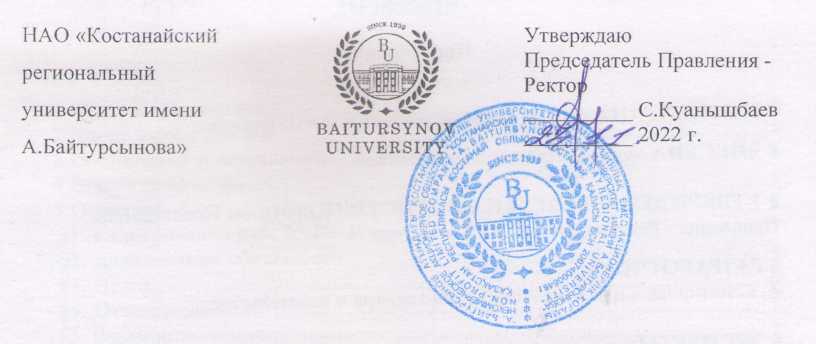 ДОЛЖНОСТНАЯ ИНСТРУКЦИЯНАЧАЛЬНИК МЕДИАЦЕНТРА И ИЗДАТЕЛЬСТВА ДИ 155-2022КостанайПредисловие1 РазработанА начальником медиацентра и издательства 2 ВНЕСЕНА медиацентром и издательством3 УтвержденА и введенА в действие приказом Председателя Правления - Ректора  от 24.11.2022 года № 380 ОД4 Разработчик: А.Устемирова – и.о. начальника медиацентра и издательства; 5 Эксперты:А.айдналиева – и.о. начальника отдела правового обеспечения и государственных закупок; Е.Книга – и.о. начальника отдела управления персоналом; 6 Периодичность проверки					3 года7 ВВЕДЕНА: взамен ди 028-2021. Должностная инструкция. Руководитель медиа-службы.  Настоящая должностная инструкция не может быть полностью или частично воспроизведена, тиражирована и распространена без разрешения Председателя Правления-Ректора НАО «Костанайский региональный университет имени А.Байтурсынова».© Костанайский региональный университет имени А. Байтурсынова, 2022СодержаниеГлава 1. Область применения1. Настоящая должностная инструкция определяет и устанавливает требования к деятельности начальника медиацентра и издательства НАО «Костанайский региональный университет имени А.Байтурсынова», регламентирует его обязанности, права, ответственность и условия для его эффективной деятельности. 2. Должностная инструкция разработана в соответствии с действующим законодательством РК, стандартом организации СО 064-2022 Стандарт организации. Порядок разработки, согласования и утверждения положений подразделений и должностных инструкций. Глава 2. Нормативные ссылки 3. Настоящая Должностная инструкция разработана в соответствии со следующими нормативными документами:Трудовой кодекс РК от 23 ноября 2015 г. № 414-V;Закон РК «Об образовании» от 27 июля 2007 г. №319-III;Закон РК «О средствах массовой информации» от 23 июля 1999 года №451-I;Устав НАО «Костанайский региональный университет имени А.Байтурсынова», утвержденный приказом Председателя Комитета государственного имущества и приватизации Министерства финансов Республики Казахстан от 05 июня 2020 года № 350;СО 081-2022 Стандарт организации. Делопроизводство;ДП 082-2022 Документированная процедура. Управление документацией;СО 064-2022 Стандарт организации. Порядок разработки, согласования и утверждения положений подразделений и должностных инструкций;ПР 074-2022 Правила. Конкурсное замещение вакантных должностей административно-управленческого персонала.Глава 3. Обозначения и сокращения 4. В настоящей должностной инструкции применяются следующие сокращения: РК – Республика Казахстан;КРУ имени А.Байтурсынова, КРУ, Университет – Некоммерческое акционерное общество «Костанайский региональный университет имени А.Байтурсынова»;ДП – документированная процедура;СО – стандарт организации; ДИ – должностная инструкция;ОУП – отдел управления персоналом;СМИ – средства массовой информации;МЦиИ – Медиацентр и издательство. Глава 4. Общие положения 5. Начальник медиацентра и издательства относится к категории административно-управленческого персонала. 6. Начальник медиацентра и издательства назначается на должность на основании приказа Председателя Правления-Ректора Университета по итогам конкурса на данную должность. Освобождение от должности осуществляется в соответствии с трудовым законодательством РК. На период отсутствия начальника медиацентра и издательства его обязанности исполняет лицо, на которое приказом Председателя Правления-Ректора будут возложены обязанности. Данное лицо приобретает соответствующие права и несет ответственность за качественное и своевременное исполнение возложенных на него обязанностей. 7. Начальник медиацентра и издательства в своей деятельности руководствуется действующим законодательством РК, Уставом КРУ, нормативными документами и методическими материалами по направлению деятельности, внутренними и организационно-распорядительными документами Университета и настоящей должностной инструкцией.8. Начальник медиацентра и издательства подчиняется непосредственно Председателю Правления-Ректору. Глава 5. ОписаниеПараграф 1.	 Квалификационные требования 9. На должность начальника медиацентра и издательства назначается лицо, соответствующее следующим квалификационным требованиям:Образование: высшее образование по направлению занимаемой должности (предпочтение: журналист или специалист по связям с общественностью); Стаж работы: по специальности не менее 5 лет.Особые требования: отсутствуют. Параграф 2. Должностные обязанности10. Начальник медиацентра и издательства для выполнения возложенных на него трудовых функций обязан: корректировать деятельность медиацентра и издательства;освещать деятельность вуза в средствах массовой информации, в том числе путем подготовки и проведения пресс-конференций, брифингов, для СМИ, а также распространения официальных сообщений, пресс-релизов;руководить подготовкой и своевременным размещением материалов на официальном сайте университета, на официальных страницах КРУ им. А.Байтурсынова в социальных сетях;при необходимости разрабатывать и готовить имиджевые материалы (видеоролики, печатные издания), проекты электронных PR-акций совместно с ведущими студиями, телевизионными компаниями, а также блогерами и ньюсмейкерами Костаная;разрабатывать перспективные и текущие планы работы МЦиИ и осуществлять контроль за их реализацией; проводить переговоры с представителями средств массовой информации, налаживать рабочие контакты с ключевыми представителями средств массовой информаци;распределять служебные задания между работниками медиа-службы, проводить разъяснительную работу по текущим вопросам;руководить работниками подразделения, принимать меры по соблюдению ими правил внутреннего распорядка;соблюдать Правила внутреннего распорядка Университета.совместно с трудовым коллективом (представителями работников) обеспечивать на основе принципов социального партнерства разработку, заключение и выполнение коллективного договора, соблюдение трудовой и производственной дисциплины; соблюдать законность в деятельности вверенного подразделения;исполнять поручения Председателя Правления-Ректора, Совета директоров; соблюдать трудовую и исполнительскую дисциплину, Правила внутреннего распорядка, Правила и нормы охраны труда, технику безопасности и противопожарной защиты.Параграф 3. Права11. Начальник медиацентра и издательства имеет право:избираться и быть избранным в коллегиальные органы Университета; участвовать в работе коллегиальных органов, совещаний, семинаров, проводимых Университетом; запрашивать от структурных подразделений информацию и материалы в объемах, необходимых для осуществления своих полномочий;в случае служебной необходимости пользоваться информацией баз данных структурных подразделений Университета;на профессиональную подготовку, переподготовку и повышение своей квалификации;требовать от руководства университета организационного и материально-технического обеспечения своей деятельности, а также оказания содействия в исполнении своих должностных обязанностей и прав;пользоваться услугами социально-бытовых, лечебных и других подразделений университета в соответствии с Уставом Университета и Коллективным договором;Параграф 4. Ответственность12. Начальник медиацентра и издательства несет ответственность за:нарушение Трудового кодекса Республики Казахстан, Устава НАО «Костанайский региональный университет имени А.Байтурсынова», Правил внутреннего распорядка, Положения об оплате труда, Положения подразделения и других нормативных документов;разглашение коммерческой и служебной тайн или иной тайны, охраняемой законом, ставшей известной в ходе выполнения должностных обязанностей;разглашение персональных данных работников Университета; соответствие действующему законодательству визируемых документов; обеспечение сохранности имущества, находящегося в подразделении; организацию оперативной и качественной подготовки документов, ведение делопроизводства в соответствии с действующими правилами и инструкциями; 13. За ненадлежащее исполнение должностных обязанностей и нарушение трудовой дисциплины начальник медиацентра и издательства несет ответственность в порядке, предусмотренном действующим законодательством РК.Параграф 5. Взаимоотношения	14. В процессе исполнения должностных обязанностей при решении текущих вопросов начальник медиацентра и издательства:1) получает задания, поручения от Председателя Правления-Ректора и согласовывает сроки их исполнения;2) запрашивает у других структурных подразделений информацию и документы, необходимые для выполнения своих должностных обязанностей;3) представляет по истечении указанного срока информацию о выполненном задании и поручении.Глава 6. Порядок внесения изменений15. Внесение изменений в настоящую ДИ осуществляется по инициативе руководителя подразделения, начальника ОУП и производится в соответствии с ДП 082-2022 Документированная процедура. Управление документацией. Глава 7. Согласование, хранение и рассылка16. Согласование, хранение и рассылка ДИ должны производиться в соответствии с ДП 082-2022 Документированная процедура. Управление документацией.17. Настоящая ДИ согласовывается с начальником отдела правового обеспечения и государственных закупок, начальником отдела управления персоналом и начальником отдела документационного обеспечения.18. Рассылку проекта настоящей ДИ экспертам, указанным в предисловии, осуществляют разработчики.19. Должностная инструкция утверждается приказом Председателя Правления-Ректора КРУ.20. Подлинник настоящей ДИ вместе с «Листом согласования» передается на хранение в ОУП по акту приема-передачи.21. Рабочий экземпляр настоящей ДИ размещается на сайте Университета с доступом из внутренней корпоративной сети.НАО «Костанайскийрегиональный университет имениА.Байтурсынова»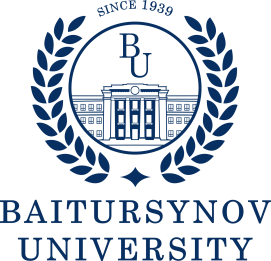 УтверждаюПредседатель Правления - Ректор __________ С.Куанышбаев__________ 2022 г.1 Область применения…………………………………………………………...42 Нормативные ссылки ………………………………………………………….43 Обозначения и сокращения……………………………………………………4 Общие положения…………………………………………………………...…455 Описание……………………………………………………………….……....5 §1. Квалификационные требования………………………………….	………..5 §2. Должностные обязанности………………………………………………....5 §3. Права…………………………………………………………………...…….6 §4. Ответственность………………………………………………………...…..7 §5. Взаимоотношения………………………………………….......................…76 Порядок внесения изменений………………………………………………….87 Согласование, хранение и рассылка……………………………………..........8